 PROFILE SUMMARYExperienced, Resourceful and technically sophisticated professional with around 6 year’s experience asDatabase Developer / Migration Developer / Data warehousing/ ETL Expert.Deft at business requirements analysis, application design, dimensional data modeling, data designing, coding, development, testing and implementation of business applications with RDBMS, Data Warehouse/Data marts, ETL, and client/server environment applications for Banking and Oil Companies.Investigate and analyse application support incidents through to root cause and fix.EDUCATION          TECHNICAL SKILLSEXPERIENCE SUMMARYI have around 6 year’s experience in Data Base/warehouse Development and SSIS/Informatica ETL tools.PROJECTS/THESISPROFESSIONAL MEMBERSHIPPERSONAL DETAILSMohamedMohamed.352178@2freemail.com      Course  SpecializationUniversity / Institution    YearBachelor of Engineering Electronic & Communication  EngineeringAnna University/Vels Srinivasa College of Engineering & Technology2006-2010EmployerFromToExperienceCapGeminiMarch 2011January 2014Around 3 YearsWEB article InfotechFebruary 2014May 20151.4 YearsCGIJune 2015January 20171.8 YearsProject NameH3 Horizon DurationFrom December 2015 date to January 2017ClientShellLocationChennaiLine of Business of the ClientData MigrationAbout the ProjectShell is a global group of energy and petrochemical companies. Shell Petroleum Ltd migrating its customer Data base from legacy to new system called H3 Horizon. H3 Horizon is getting implemented around 25 countries.Role ETL DeveloperResponsibilities Worked with Business analysts and the DBA for requirements gathering, business analysis and designing of the data warehouse.Created Logical and Physical models for Staging, Transition and Production Warehouses using Erwin 4.0.Used Repository manager to create user groups and users, and managed users by setting up their privileges and profile.Tuned performance of Informatica session for large data files by increasing block size, data cache size, sequence buffer length and target based commit interval. Created Complex mappings using Unconnected, Lookup, and Aggregate and Router transformations for populating target table in efficient manner. Created Mapplet and used them in different Mappings. Used sorter transformation and newly changed dynamic lookup.Working with database connections, SQL joins, cardinalities, loops, aliases, views, aggregate conditions, parsing of objects and hierarchies.ToolsInformatica Power Center  8.1, SQL Server 2008Project NameH3 Horizon DurationFrom June 2015 date to November 2015ClientShell LocationChennaiLine of Business of the ClientProduction Enhancement & SupportAbout the ProjectShell is a global group of energy and petrochemical companies. Transaction of Shell customers are technically handled and enhanced according to the client requirementRoleProduction Support AnalystResponsibilities Provide technical second-level support for company\'s Application.Responsible for tracking of trouble tickets and resolution of escalated incidents.Answer technical support queries and implements fixes for application problems.Works on cross-functional teams to proactively address support issues.Creates and maintains documentation for supported applications.Coordinates with customers to resolve technical support issues. ToolsInformatica Power Center  8.1, SQL Server 2008Project NameCCGDurationFrom February 2014 date to May 2015ClientFusion LocationChennaiLine of Business of the ClientData warehouseAbout the ProjectFusion maintain Data warehouse for an Oil company which process the transactions of the customers and feed data to data warehouse. Files are received from service stations containing transaction details that have been authorised by AAA (Application for Administration and authentication). This functional architecture of the supplier processing platform configuration has been changed to three-tier architecture known as CCG.RoleData warehouse/ETL DeveloperResponsibilities Developed Procedure, Package, Functions to update and maintain the databaseWrote SQL procedures & triggers to validate database records.Created Stored Procedures for Batch Processing, and also involved in moving large data using Bulk Insert for all Methods.Involved in ETL-Informatica design and developed various mappings/transformations.Coordinating with source systems owners, day-to-day ETL progress monitoring, Data warehouse target schema design (star schema) and maintenance.Used extensively Informatica Designer, Workflow Manager, Workflow monitor and Repository Manager.Created Sessions, Workflows/Worklets and scheduled them in the Workflow manager and Performance tune them.Used SSIS Packages for Used the SQL Import/Export utilities for taking the backup of a particular partition data.Gathered Statistics and Analyzed tables and indexes for Performance tuning.ToolsInformatica Power Center  8.1, SSIS, SQL Server 2008Project NameSenecaDurationFrom March 2011 date to January 2014ClientFirst Data InternationalLocationHyderabadLine of Business of the ClientDatabase DevelopmentAbout the ProjectFirst Data International is one of the leading network service providers for card payments in Germany. NSP processes all kinds of payments. It generates revenue from its terminal business including sales & lease revenues as well as terminal maintenance charges, revenues from transaction processing and from various products including telephone top ups, customer cards, credit card commissions.RoleDatabase Developer and Support AnalystResponsibilities Involved in designing the master database which is  major for all 15 applications.As part of a team, analysed the business requirements and systematically designed the Seneca hotline master database.Employed best practices in creating a complete schema including tables, relationships, stored procedures, views, clustered and non-clustered indexes and triggers and implemented the importation and exportation of data using xml and SSIS.Designed database  maintenance plans to set up core maintenance task to make sure that  the database performs well, is regularly backed up in case of system failure.Analysed different high availability solutions and implemented database mirroring and replication.Migrated data from different sources (text based files, Excel spread sheets, and Access) to SQL Server databases using SQL Server Integration Services (SSIS). Involved in Documentation and implementation of all processes and procedures for testing, established as per standards defined by the organization.Supporting the whole Seneca Hotline application by interacting with our Clients.Provided on-call support to production system to resolve any issues.ToolsSQL Server 2008, SSISProfessional Society / CertificationMember Since / Date CertifiedDesigning Business Intelligence Solutions with Microsoft SQL SeverJan 2017Date of  birth6th May, 1989SexMaleNationalityIndianMarital StatusMarriedLocationDubai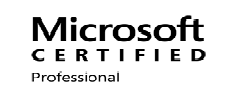 